Artykuł zamieszczony w 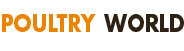 http://www.poultryworld.net/Tekst: Tony Mc Dougal z 2 marca  2018 r .Zachorowania na grypę ptaków pojawiają się na całym świecie
W ostatnim tygodniu wysoce patogenne zachorowaniaspowodowane grypą ptaków dotknęły kraje Europy, Azji i Afryki. Grypa ptaków pojawiła się w takich krajach jak: Holandia, Indie, Republika Południowej Afryki i Arabia Saudyjska.
Według raportuŚwiatowej Organizacji Zdrowia Zwierząt (OIE - World Organization for Animal Health), holenderscy urzędnicy stwierdzili, że grypa ptaków H5 wśród drobiu, odnotowana w pobliżu miasta Oldekerk, została wywołana odmianą wirusa H5N6.Centrum Badań i Polityki Chorób Zakaźnych  (CIDRAP - Center for Infectious Disease Research and Policy) poinformowało, że wirus zabił 230 prawie spośród 28 tys. ptaków znajdujących się w strefie zagrożonej. Wszystkie te ptaki zostały ubite, w celu zapobieżenia rozprzestrzenianiu się wirusa. W innym raporcie urzędnicy zgłosili obecność wirusa H5N6 w martwej dzikiej kaczce, znalezionej w Północnej Holandii.Południowa Afryka, mocno dotknięta grypąptaków, zgłosiła kolejne pojawienie wirusa H5N8 w drobiu przydomowym. Przypadki obecności wirusa H5N8 stwierdzono także u ptaków morskich w prowincji Zachodni Przylądek (Western Cape).W Arabii Saudyjskiej urzędnicy zgłosili 7 kolejnych przypadków grypy ptaków H5N8 w gospodarstwach położonych w prowincji Rijad, które spowodowały śmierć prawie 38 tys. ptaków. Ponadto pozostałe 450 tys. ptaków, znajdujących się w strefie zagrożenia zostało ubitych.Także w Indiach władze wykryły obecność wirusa H5N1 we wronach orientalnych w mieście Pardeep w stanie Orissa we wschodniej części kraju. Spowodował on padnięcie ponad 170 ptaków, ale źródło wirusa nie zostało wykryte.Tłumaczenie PZZHiPDFinansowane z Funduszu Promocji Mięsa Drobiowego